    УКРАЇНА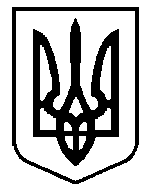 ОСИПЕНКІВСЬКА ЗАГАЛЬНООСВІТНЯ ШКОЛА І-ІІІ СТУПЕНІВБЕРДЯНСЬКОЇ РАЙОННОЇ РАДИ ЗАПОРІЗЬКОЇ ОБЛАСТІНаказ12.11.2014                                                       					 № 168Про запобігання виникнення надзвичайних ситуацій техногенно-екологічного характеру і пожежної безпеки в осінньо-зимовий період 2014-2015 роківЗгідно з наказом відділу освіти Бердянської районної державної адміністрації  від 10.11.2014 року №288 «Про запобігання виникненню надзвичайних ситуацій техногенно-екологічного характеру і пожежної безпеки в осінньо-зимовий період 2014-2015 років»НАКАЗУЮ:Розробити план заходів, спрямованих на попередження виникнення надзвичайних ситуацій техногенного та природнього характеру і пожежної безпеки в осінньо-зимовий період 2014-2015 років;Завідувачу господарством Шевчук Н.О. вжити заходів щодо усунення порушень вимог пожежної безпеки і привести у належний стан будівлі та провести планові перевірки димових і вентиляційних каналів, щільність інженерних вводів;під час проведення планових комплексних перевірок у сфері цивільного захисту та організації роботи з питання техногенної та пожежної безпеки організувати та забезпечити допуск членів комісії до школи для здійснення перевірок;вжити заходів щодо забезпечення готовності об’єктів до роботи в умовах низьких температур.Про факти виникнення будь-яких ускладнень у роботі об’єктів, виконання заходів з ліквідації наслідків несприятливих погодних умов осінньо-зимового періоду 2014-2015 років інформувати відділ освіти.Директор школи						І.В.Тарасенко  З наказом ознайомлена:Шевчук Н.О.